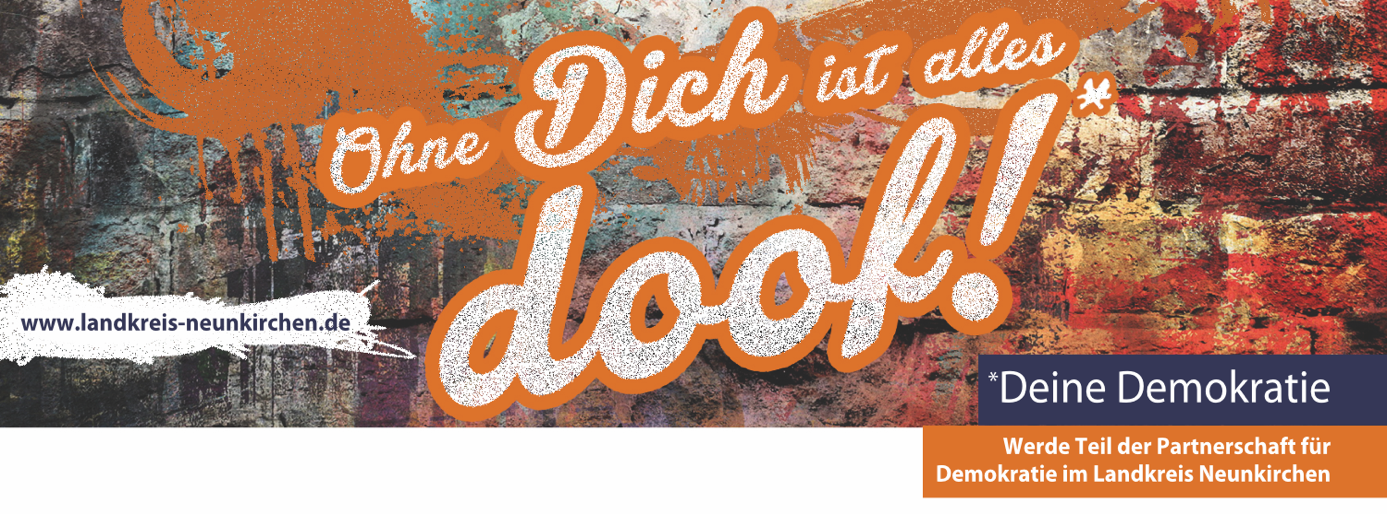 Beratung und Unterstützung bei der Antragsstellung erhalten Sie bei der Koordinierungs- und Fachstelle:Adolf-Bender-Zentrum e.V.   -   Gymnasialstraße 5 / 66606 St. WendelFlorian KleinTel. 06851/808279-6florian.klein@adolf-bender.de Bitte senden Sie den vollständig ausgefüllten Antrag zuerst per E-Mail an die Koordinierungs- und Fachstelle:Florian Klein: florian.klein@adolf-bender.de  Nach einer positiven Rückmeldung senden Sie den ausgedruckten und unterschriebenen Antrag zusätzlich per Post an das Federführende Amt: Kreisjugendamt Landkreis NeunkirchenMarkus WittlingSaarbrücker Str. 1 - 66538 NeunkirchenWeitere Informationen zur Partnerschaft für Demokratie des Landkreises Neunkirchen unter: https://www.landkreis-neunkirchen.de/index.php?id=2634 Projektantrag 2021! Die Differenz von Ausgaben und Einnahmen muss 0 ergeben !ErklärungIch/ wir haben die allgemeinen Förderbedingungen für das Bundesprogramm „Demokratie leben!“ gelesen, sind damit einverstanden und werden, falls das beantragte Einzelprojekt bewilligt wird, die darin beschriebenen Anforderungen vollständig umsetzen.Ich/ wir erklären uns zur aktiven Mitarbeit in der „Partnerschaft für Demokratie“ des Landkreises Neunkirchen bereit.Ich/ wir erklären uns zur Kooperation mit den übrigen Partner_innen, der Koordinierungs- und Fachstelle sowie dem federführenden Amt bereit.Ich/ wir erklären uns zur Umsetzung der beigefügten Anforderungen während der Projektlaufzeit bereit.Einwilligungserklärung Datenschutz"Ich stimme hiermit der Weitergabe der angegebenen E-Mail-Adresse sowie der Mobil- und Festnetztelefonnummer zum Zweck der Kontaktaufnahme der genannten Institutionen und Organisationen zur Zusammenarbeit mit dem Projekt, der Versendung von Ausschreibungen und Veranstaltungseinladungen sowie dem Zweck des Fachaustausches zu. Ich willige entsprechend unter den eben genannten Zwecken der Weitergabe der oben genannten Daten an das Bundesministerium für Familie, Senioren, Frauen und Jugend, das Bundesministerium des Innern und seiner nachgeordneten Behörden, den zuständigen Träger für das Fachforum im Bundesprogramm „Demokratie leben!“, den zuständigen Träger für die Betreuung der Vielfalt-Mediathek, die wissenschaftliche Begleitung des Bundesprogramms „Demokratie leben!“ sowie die Bundeszentrale für politische Bildung zu. Die Regiestelle im BAFzA ist darüber hinaus berechtigt, nichtpersonenbezogene Daten aus dem Antrag an die oben genannten Institutionen und Organisationen weiterzuleiten."_____________________                          Ort 	                                             _____________________                          Unterschrift 	         ________________________________Datum________________________________Vorname, Name, FunktionAnlageAnforderungen während der Projektlaufzeit:Die Projektlaufzeit umfasst die beantragte Laufzeit, muss aber spätestens am 31.12. des Jahres enden. Die erforderlichen Dokumente werden Ihnen zu Projektbeginn an ihre angegebene E-Mail-Adresse versendet:Während der Projektlaufzeit muss eine Belegliste geführt werden. Ausgaben, die vor der bewilligten Projektlaufzeit getätigt wurden, können nicht eingerechnet werden. Belegliste sowie die dazugehörigen Belege müssen spätestens 1 Monat nach Projektende beim Kreisjugendamt Neunkirchen (Federführendes Amt) eingereicht werden.
Ein inhaltlicher Sachbericht mit Angaben zu Umsetzung, Zielgruppen und Zielerreichung muss spätestens 1 Monat nach Projektende beim Adolf-Bender-Zentrum (Koordinierungs- und Fachstelle) eingereicht werden.Bei der Öffentlichkeitsarbeit müssen die Vorgaben des Bundesprogramms beachtet werden (bei Fragen bitte die Koordinierungsstelle kontaktieren). Veröffentlichungen (Flyer, Broschüren, ...) müssen vor dem Druck der Koordinierungs- und Fachstelle zur Abnahme vorgelegt werden. Diese leiten die Veröffentlichungen zur Abnahme weiter an die Regiestelle des Bundesprogramms.Im Rahmen der Öffentlichkeitsarbeit und der Evaluation der Partnerschaft für Demokratie im Landkreis Neunkirchen finden nach vorheriger Rücksprache Projektbesuche statt, in deren Rahmen auch Pressemeldungen über das geförderte Projekt erstellt werden.Bei Vergabe von Aufträgen (z.B. Honorartätigkeit, Technikkosten, ...) über 3.000€ müssen im Vorfeld der Tätigkeit drei Vergleichsangebote eingeholt werden.
Aktive Teilnahme an der Demokratiekonferenz der Partnerschaft für Demokratie sowie Berichterstattung über das Projekt in einer Begleitausschusssitzung (Termine gehen ihnen per Mail zu).
Genauere Hinweise entnehmen Sie bitte auch dem Zuwendungsbescheid, der Ihnen vom Landkreis Neunkirchen aus zugeht.Häufige Fragen:Wer kann Anträge stellen?
Anträge können alle gemeinnützigen Institutionen stellen. Wo bekomme ich Hilfe bei der Antragsstellung?
Die Koordinierungs- und Fachstelle (Adolf-Bender-Zentrum) berät und unterstützt gerne bei der Ideenfindung und Antragsstellung (Kontaktdaten siehe oben).Wie kann ich einen Antrag stellen? 
Den ausgefüllten Antrag senden Sie bitte per Mail an die Koordinierungs- und Fachstelle. Nach einer Rückmeldung senden Sie den ausgedruckten und unterschriebenen Antrag zusätzlich per Post an das Federführende Amt im Kreisjugendamt Neunkirchen.Wann kann ich Anträge stellen?
Grundsätzlich können Sie über das gesamte Jahr einen Antrag stellen, solange der Partnerschaft für Demokratie finanzielle Mittel zur Verfügung stehen. Daher stehen die Chancen zu Beginn eines Jahres sicherlich am besten. Gerne auch bei der Koordinierungs- und Fachstelle den aktuellen Stand erfragen. Ihr Projekt muss nur bis spätestens 31.12. des Jahres abgeschlossen sein.Wer beschließt über meinen Antrag?Ein Begleitausschuss der Partnerschaft beschließt über die Förderung der Anträge. Den geförderten Projekten geht ein schriftlicher Zuwendungsbescheid des Landkreises zu.Um welche Finanzierung handelt es sich bei den Fördermitteln der Partnerschaft für Demokratie des Landkreises Neunkirchen?
Die finanziellen Fördermittel stammen aus Mitteln des Bundesprogramms „Demokratie leben!“ des Bundesministeriums für Familie, Senioren, Frauen und Jugend sowie Mitteln des Landkreises Neunkirchen. Sonstige Eigenmittel, öffentliche Zuschüsse außerhalb des Bundesprogramms, sowie sonstige Drittmittel und Erlöse müssen von Ihnen beim Antrag angegeben werden und müssen im Projektverlauf vorrangig verausgabt werden. Es handelt sich bei den Mitteln der Partnerschaft für Demokratie des Landkreises Neunkirchen um eine Fehlbedarfsfinanzierung.Welche Projektausgaben sind förderfähig?Förderfähig sind Ausgaben, die dem Zuwendungszweck, d. h. dem Projektziel, entsprechen.
Förderfähige Sachausgaben können z. B. sein- Reisekosten innerhalb des Programms,- Reisekosten, die den Teilnehmerinnen und Teilnehmern erstattet werden,- Honorare für Referentinnen und Referenten / Dolmetscher/-innen,- Honorare für externe Mitarbeiter/-innen,- sonstige Honorarkosten,- Raummietkosten, sonstige Mietkosten (Strom, Reinigung),- Raumkosten (für Einzelveranstaltungen),- Kosten für Unterkunft und Verpflegung,- Kosten für Mietleasing,- Portokosten,- Telefon- / Internetkosten,- Bürobedarf,- Arbeitsmaterial,- Zeitschriften und Bücher,- geringwertige Wirtschaftsgüter (<800 EUR) und- Ausgaben für VeröffentlichungenReisekosten sind im Rahmen der Durchführung der Einzelmaßnahme förderfähig. Bei der Bemessung der Höhe der förderfähigen Kosten bildet das Bundesreisekostengesetz den Maßstab für die Anerkennungsfähigkeit der Kosten. Bei Benutzung des privaten PKW wird gem. § 5 BRKG eine pauschale Wegstreckenentschädigung in Höhe von 0,20 Euro pro Kilometer, begrenzt auf einen Höchstbetrag von 130,00 Euro gezahlt. Honorarausgaben sind unter Sachausgaben einzuordnen und abzurechnen. Ein Honorarvertrag bzw. eine Honorarvereinbarung ist schriftlich zu fixieren und als Beleg vorzuhalten.- Die anerkennungsfähigen Honorarhöhen orientieren sich dabei an den vom Landesjugendamt festgelegten Fördersätzen (siehe hierzu: Kinder- und Jugendförderungsgesetz (2. AG KJHG) hier: Anpassung der Fördersätze ab dem 18. Dezember 2008). - Für Honorartätigkeiten, die denen studentischer oder wissenschaftlicher Hilfskräfte vergleichbar sind, ist die Vergütungstabelle der Universität des Saarlandes maßgeblich. Diese kann bei den Koordinierungsstellen angefordert werden.- Für Honorare von Dozentinnen und Dozenten bei Fortbildungsveranstaltungen steht Ihnen bei den Koordinierungsstellen eine entsprechende Honorartabelle zur Verfügung. - Bei Honorarkräften, deren Tätigkeit nicht mit Aufgaben von Mitarbeiterinnen und Mitarbeitern des öffentlichen Dienstes vergleichbar sind, sind marktübliche Preise förderfähig, die durch eine Markterkundung, i. d .R. durch die Einholung von drei Kostenangeboten, ermittelt werden. Darüber ist ein Vermerk zu fertigen. Mietkosten können nur für Räume geltend gemacht werden, für die durch den / die Zuwendungsempfänger tatsächlich Miete entrichtet wird und hier nur für den Flächen- und Zeitanteil, der durch das Einzelprojekt genutzt wird. Wie bei allen Ausgaben gilt das Wirtschaftlichkeitsgebot: Das ortsübliche Niveau darf nicht überschritten werden.Kosten Unterkunft und Verpflegung: Bitte beachten Sie, dass bei der Finanzierung von Unterkunft und Verpflegungskosten nur die absolut notwendigsten Ausgaben anerkannt werden. Als Maßstab gelten die in den Richtlinien des Kinder- und Jugendplanes des Bundes vom 12. Oktober 2010 festgelegten Sätze.Nicht zuwendungsfähig sind folgende Ausgaben:- Zinsausgaben- Anschaffungskosten abschreibungsfähiger Wirtschaftsgüter / Ausrüstungen über 800 Euro netto- Kautionen, Rückstellungen, Gesellschaftereinlagen, Provisionen- Nicht projektbezogene Ausgaben- Allgemeine, nicht projektbezogene Umlagen für Verwaltung- Ersatz für öffentliche / kommunale Pflichtleistungen- PauschalenProjektantrag 2021Partnerschaft für Demokratie des Landkreises Neunkirchenim Rahmen des Bundesprogramms „Demokratie leben!“A - Inhalt und Form des ProjektesProjektnameProjektlaufzeit (bis max. 31.12.2021)Durchführungsort/e 
(mit PLZ)Gemeinnütziger Projektträger 
(mit Rechtsform)Anschrift Bankverbindung(IBAN, BIC)Unterschriftsberechtigte PersonName:Unterschriftsberechtigte PersonFunktion:Ansprechpartner_in 
des ProjektesName:Ansprechpartner_in 
des ProjektesE-Mail:Ansprechpartner_in 
des ProjektesTelefon:Bitte benennen Sie die Art ihres Trägers: Welche Beschreibung trifft auf ihren Träger am ehesten zu? (1 Auswahl x) Bitte benennen Sie die Art ihres Trägers: Welche Beschreibung trifft auf ihren Träger am ehesten zu? (1 Auswahl x) Bitte benennen Sie die Art ihres Trägers: Welche Beschreibung trifft auf ihren Träger am ehesten zu? (1 Auswahl x) Bitte benennen Sie die Art ihres Trägers: Welche Beschreibung trifft auf ihren Träger am ehesten zu? (1 Auswahl x) Bündnisse, Initiativen zu programm-relevanten ThemenSportvereine/SportverbändeNetzwerkeSonstige Vereine (Tourismusvereine, Kulturvereine etc.)Jugendverband/-ringKultureinrichtung (Theater, Museum u.ä.)JugendfreizeiteinrichtungKaritative Einrichtungen (z.B. Betreuung von Flüchtlingen)Migranten(selbst)OrganisationKita in freier Trägerschaft(Selbst)Organisation der Sinti und RomaSchule in freier TrägerschaftReligiöse/Interreligiöse EinrichtungenSchulvereine/Fördervereine von SchulenLGBT-(Selbst)OrganisationEinrichtung der Fort- und WeiterbildungWelches Themenfeld würden Sie ihrem Projekt zuordnen? (1 Auswahl x) Welches Themenfeld würden Sie ihrem Projekt zuordnen? (1 Auswahl x) Umgang mit gesellschaftlicher Vielfalt und Förderung der InklusionDiskriminierung und gruppenbezogener Menschenfeindlichkeit entgegenwirkenFörderung des demokratischen Zusammenlebens in unserer (Einwanderungs-) GesellschaftFörderung von Partizipation und EmpowermentBitte benennen Sie die Hauptzielgruppe ihres Projektes (1-3 Auswahl möglich x) Bitte benennen Sie die Hauptzielgruppe ihres Projektes (1-3 Auswahl möglich x) Bitte benennen Sie die Hauptzielgruppe ihres Projektes (1-3 Auswahl möglich x) Bitte benennen Sie die Hauptzielgruppe ihres Projektes (1-3 Auswahl möglich x) KinderEltern bzw. Erziehungsberechtigte, weitere BezugspersonenJugendliche allgemeinZivilgesellschaftlich Engagierte (z.B. Ehrenamtliche in Vereinen/Verbänden)Jugendliche aus strukturschwachen RegionenPädagogische Fachkräfte (Erzieher_innen, Lehrer_innen, Mitarbeiter_innen in der Jugendarbeit)Jugendliche bildungsferner MilieusStaatliche Akteure (z.B. Mitarbeiter_innen in der Verwaltung)Jugendliche heterogener HerkunftsmilieusMenschen mit BehinderungRadikalisierungsgefährdete Kinder/JugendlicheBreite Öffentlichkeit/Bürger_innenjugendliche Multiplikator_innen, PeersSonstiges (bitte benennen): Sonstiges (bitte benennen): Sonstiges (bitte benennen): Bitte benennen Sie das Alter ihrer Hauptzielgruppe (Mehrfachauswahl möglich x) Bitte benennen Sie das Alter ihrer Hauptzielgruppe (Mehrfachauswahl möglich x) Bitte benennen Sie das Alter ihrer Hauptzielgruppe (Mehrfachauswahl möglich x) Bitte benennen Sie das Alter ihrer Hauptzielgruppe (Mehrfachauswahl möglich x) Unter 6 Jahren22-26 Jahre6-13 Jahre27-45 Jahre14-17 Jahre45-65 Jahre18-21 JahreÜber 65 JahreSchätzen Sie ihre erwartete TeilnehmendenzahlWelcher Art entspricht ihr Projekt am ehesten? (1-2 Auswahl möglich x) Welcher Art entspricht ihr Projekt am ehesten? (1-2 Auswahl möglich x) Welcher Art entspricht ihr Projekt am ehesten? (1-2 Auswahl möglich x) Welcher Art entspricht ihr Projekt am ehesten? (1-2 Auswahl möglich x) pädagogisches Angebotsoziokulturelle Veranstaltungkulturelles Angebot (z.B. Film oder Theater)ÖffentlichkeitsarbeitAngebot im Bereich Sport/Spiel/OutdoorFortbildungsangebot/SchulungAngebot im Bereich Neue Medien/Social MediaFreizeitbereichInformationsveranstaltung/ Podiums-diskussionArbeits- und WeiterbildungskontextAktionstagSonstiges (bitte benennen):Sonstiges (bitte benennen):Sonstiges (bitte benennen):Fassen Sie den Inhalt ihres Projektes in Kurzform zusammen (ca. 1.200 Zeichen)Beschreiben Sie das Hauptziel ihres Projektes bitte nach SMART-Kriterien (Spezifisch-Messbar-Attraktiv-Realisierbar (realistisch erreichbar)-Terminiert).    Nehmen Sie dabei auch Bezug auf ihr ausgewähltes Themenfeld (vergleiche A-2).Beschreiben Sie das Hauptziel ihres Projektes bitte nach SMART-Kriterien (Spezifisch-Messbar-Attraktiv-Realisierbar (realistisch erreichbar)-Terminiert).    Nehmen Sie dabei auch Bezug auf ihr ausgewähltes Themenfeld (vergleiche A-2).SMARTSkizzieren Sie einen Zeit- und Maßnahmenplan ihres Projektes (gerne stichpunktartig: wann soll was umgesetzt werden?) Angaben zum Personal: Welche Personen werden im Projekt tätig sein? Angaben zum Personal: Welche Personen werden im Projekt tätig sein? Angaben zum Personal: Welche Personen werden im Projekt tätig sein? Angaben zum Personal: Welche Personen werden im Projekt tätig sein? Angaben zum Personal: Welche Personen werden im Projekt tätig sein? Angaben zum Personal: Welche Personen werden im Projekt tätig sein?Festangestellte MitarbeitendeFestangestellte MitarbeitendeFestangestellte MitarbeitendeFestangestellte MitarbeitendeFestangestellte MitarbeitendeFestangestellte MitarbeitendeName Mitarbeiter_inStd. im ProjektLohn pro Std. (brutto)AG/SV-Anteile pro Std.SummeFormale Qualifikation/BerufserfahrungHonorarkräfteHonorarkräfteHonorarkräfteHonorarkräfteHonorarkräfteHonorarkräfteName HonorarkraftStd. im ProjektHonorar pro Std.SummeSummeFormale Qualifikation/ BerufserfahrungB - Finanzierung des Projektes1. Ausgaben1. Ausgaben1. Ausgaben1.1 Personalausgaben (SV-pflichtig)keine Honorare (Honorare bei Sachausgaben)€1.2 SachausgabenSachausgaben1.2.1 Honorarkosten(z.B. Referent_innen, Dolmetscher_innen, externe Mitarbeitende, ...)€1.2.2Reisekosten(z.B. Reisekosten innerhalb des Projektes, Erstattung für Teilnehmende)€1.2.3Weitere SachausgabenWeitere SachausgabenRaummietkosten, Raumkosten für Einzelveranstaltungen€Sonstige Mietkosten (z.B. Strom, Reinigung)€Mietleasing (z.B. technische Geräte)€Telefon/Internet/Porto (projektbezogen)€Bürobedarf€Arbeitsmaterialien€Zeitschriften, Fachliteratur€Geringwertige Wirtschaftsgüter (bis 800€ netto) Bitte beschreiben:€Ausgaben für Öffentlichkeitsarbeit/Veröffentlichungen€Verpflegungskosten€1.2.4Sonstiges 
Bitte beschreiben:€Summe gesamt€2. Einnahmen2. Einnahmen2. Einnahmen2.1 Beantragte Fördermittel – „Partnerschaft für Demokratie“ des Landkreises Neunkirchen€2.2 Eigenmittel€2.3Öffentliche Zuschüsse€2.4Andere Drittmittel€2.5Sonstige Einnahmen/erlöse€Summe gesamt€